Тема 6. Приближение функций с помощью рядовПриближение функций с помощью рядов. Ряд Маклорена.Цель учебного занятия: познакомиться с понятием числового ряда и основными признаками их сходимости, необходимым и достаточным признаками сходимости числового ряда, с “эталонными рядами”. Умения и навыки, которые должны приобрести студенты на занятии: исследовать числовые ряды с положительными членами на сходимость.Рассмотрим задачу разложения некоторой функции в степенной ряд.Пусть задана функция, имеющая на некотором отрезке производные всех порядков, тогда она разлагается на этом отрезке в ряд вида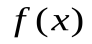 ,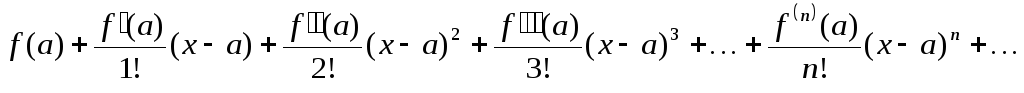 который называется рядом Тейлора. Здесь-- заданное число.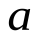 Формально ряд Тейлора можно написать для всякой функции, которая в окрестности точки имеет производные любого порядка. Однако этот ряд будет сходиться к породившей ее функции только при тех значениях, при которых остаток ряда стремиться к нулю: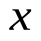 .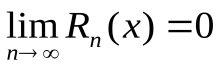 Остаток ряда Тейлора записывается в форме Лагранжа следующим образом:,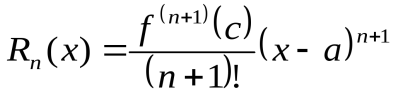 где заключено междуи.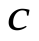 Если , то получаем частный случай ряда Тейлора, который называется рядом Маклорена: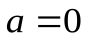 .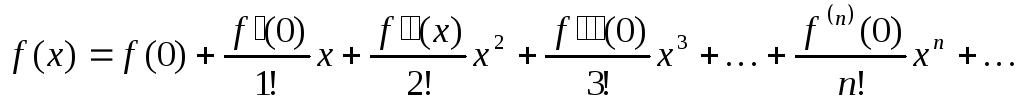 Рассмотрим ряды Маклорена для некоторых элементарных функций..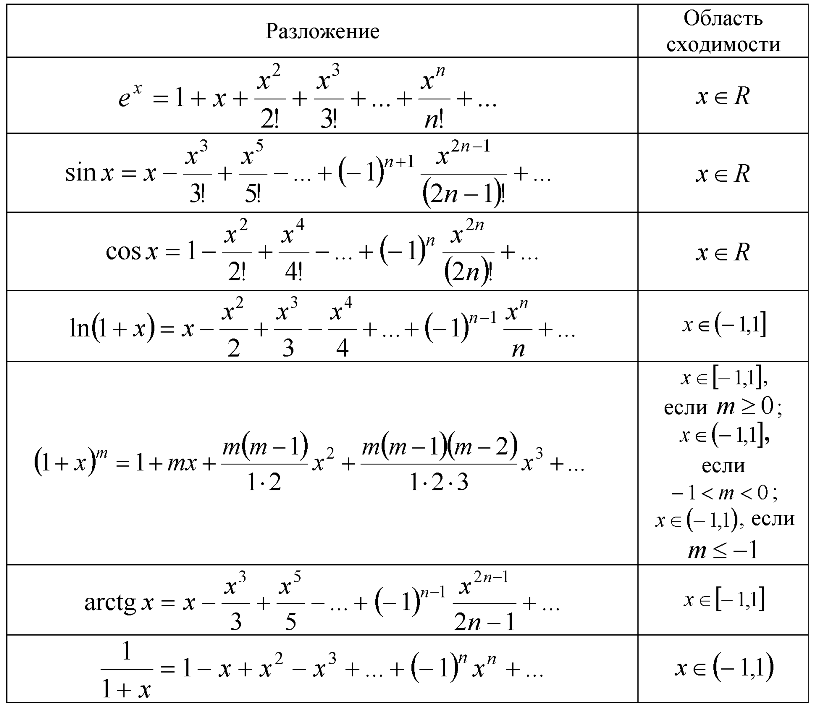  Примеры разложения функций в ряд МаклоренаПример 1Разложить функцию в ряд Маклорена. Найти область сходимости полученного ряда.! Эквивалентная формулировка: Разложить функцию в ряд по степеням  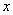 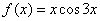 Решение незамысловато, главное, быть внимательным.Конструируем наш ряд. Плясать начинают, как правило, от функции, разложение которой есть в таблице:.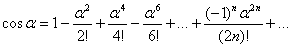 В данном случае :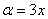 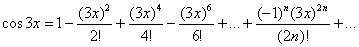 Раскрываем наверху скобки:
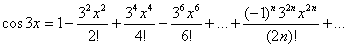 Теперь умножаем обе части на «икс»:
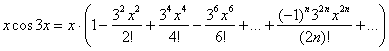 В итоге искомое разложение функции в ряд:
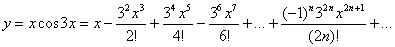 Как определить область сходимости? Чем постоянно проводить очевидные рассуждения, проще запомнить: разложения синуса, косинуса и экспоненты сходятся при любом действительном значении  (за исключением, конечно, тех случаев, когда, например,  – см. комментарии к табличным разложениям). Домножение  на «икс» не играет никакой роли в плане сходимости, поэтому область сходимости полученного ряда: 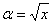 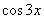 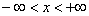 Пример 2Разложить функцию в ряд по степеням . Найти область сходимости ряда.
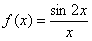 Это пример для самостоятельного решения.Я не стал рассматривать простейшие разложения вроде ,  или , поскольку это фактически задача в одно действие. В нужные табличные разложения вместо «альфы» необходимо подставить , ,  и немного причесать полученные ряды. Единственное предостережение – не теряйте по невнимательности степени и знаки.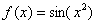 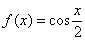 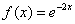 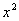 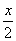 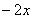 А сейчас для разнообразия рассмотрим что-нибудь с минусами.Пример 3Разложить функцию в ряд по степеням . Найти область сходимости ряда.
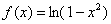 В таблице находим похожее разложение:
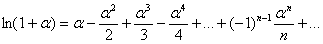 Трюк прост – перепишем нашу функцию немного по-другому:
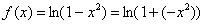 Таким образом,  и:

Окончательно:
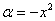 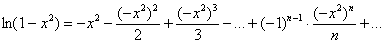 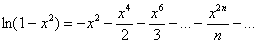 Теперь нужно определить область сходимости. Согласно таблице, ряд сходится при .
В данном случае :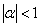 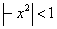 Так как квадрат неотрицателен, то при раскрытии модуля знак «минус» просто испаряется:
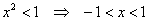 Исследуем сходимость ряда на концах найденного интервала. Значения ,  не входят в область определения функции , но как мы видели в Примере 2, в «проблемной» точке САМ РЯД сходиться может. И поэтому от греха подальше лучше выполнить прямую подстановку концов интервала в найденное разложение. При  получаем:  – расходящийся гармонический ряд. И он же получается при 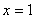 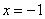 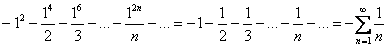 Таким образом, область сходимости ряда:
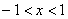 Но так бывает далеко не всегда:Простейшее разложение из учебника  сходится ещё в одной точке: . Здесь значение  тоже вне игры, а вот при  сумма получившегося знакочередующегося ряда  в точности равна .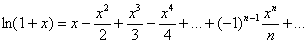 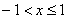 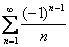 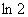 Интересно отметить, что разложение в ряд такого логарифма: – сходится уже на обоих концах интервала:  (при подстановках ,  получается тот же самый сходящийся ряд )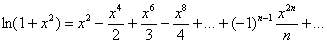 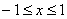 Таким образом, с логарифмами нужно работать осмотрительно!Пара примеров для самостоятельного решения:Пример 4Разложить функцию в ряд по степеням . Найти область сходимости ряда.
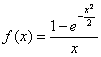 Пляска традиционно начинается от «главной» функции, то есть, начинать нужно с экспоненты.Пример 5Разложить функцию в ряд по степеням . Найти область сходимости ряда.
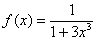 Здесь разложение не такое сложное, но могут возникнуть трудности с нахождением области сходимости полученного ряда.Полные решения и ответы в конце урока.Не редкость, когда перед разложением функции в ряд её необходимо предварительно преобразовать. Канонический случай – это разложение функции . Перед тем как ее раскладывать в ряд, необходимо понизить степень с помощью известной тригонометрической формулы: . Решать я этот пример не буду, поскольку он довольно простой, к тому же что-то подобное мы недавно рассмотрели.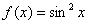 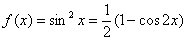 Пример 6Разложить функцию в ряд по степеням . Найти область сходимости ряда.
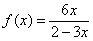 Смотрим в таблицу и находим наиболее похожее разложение:
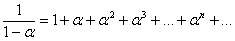 Во-первых, вверху должна быть единица, поэтому представляем нашу функцию в виде произведения: 
Теперь нам нужно в знаменателе устроить , для этого выносим двойку за скобки:

И сокращаем на два:

В данном случае , таким образом:
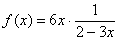 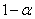 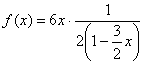 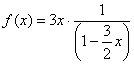 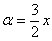 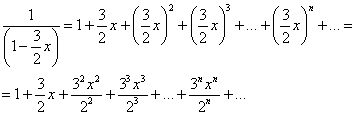 В итоге искомое разложение:
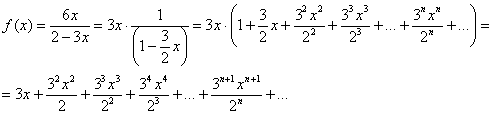 Определим область сходимости ряда. Можно пойти длинным и надежным путем – использовать признак Даламбера для полученного степенного ряда , т.е. найти интервал сходимости и т.д. Но можно поступить проще. В таблице указано, что биномиальный ряд сходится при . В данном случае , поэтому:

Умножаем все части неравенства на :
 – интервал сходимости полученного ряда.
Что происходит с рядом  на концах интервала?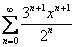 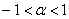 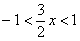 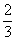 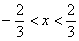 При   получаем:  – данный ряд расходится, т.к. не выполнен необходимый признак сходимости,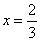 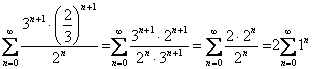 и при:  – расходится по той же причине.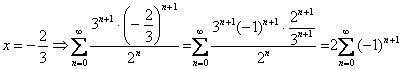 Таким образом, область сходимости полученного ряда: Пример 7Разложить функцию в ряд по степеням . Найти область сходимости ряда.
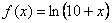 Указание: предварительно функцию следует упростить, используя свойство логарифмов: 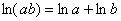 Степенные ряды широко используются в приближенных вычислениях. Рассмотрим применение рядов Тейлора для приближенного вычисления значений функций, значений определенных интегралов и приближенного решения дифференциальных уравнений.Задача №3. Вычислитьприближенно с точностью 0,0001.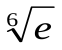 Решение. Для любогоимеет место формула:.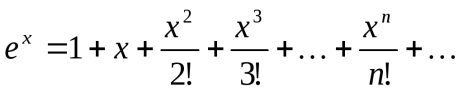 При получим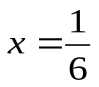 .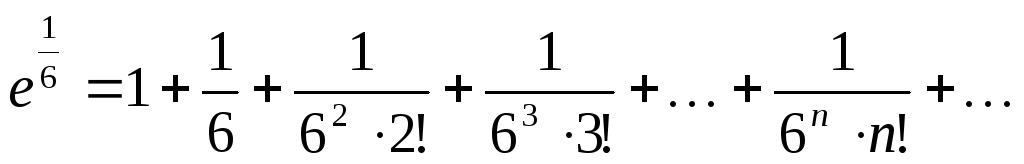 Оценим погрешность вычислений с помощью остаточного члена в форме Лагранжа:.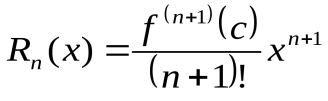 Так как, то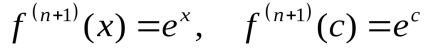 ,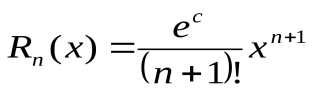 где лежит междуи.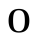 При имеем,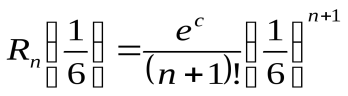 где .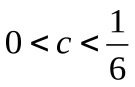 Учитывая, что , получим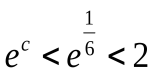 .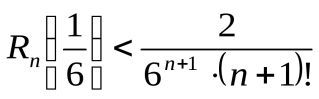 При 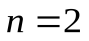 .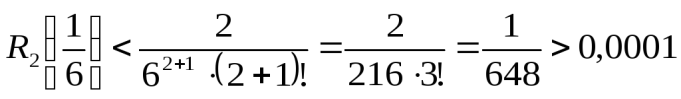 При 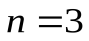 .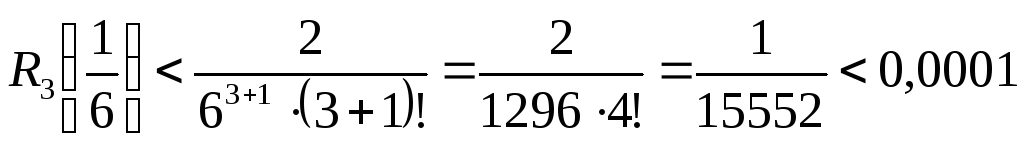 Таким образом, для достижения требуемой точности достаточно взять (или более):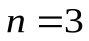 .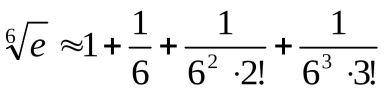 Каждое слагаемое вычислим с одним дополнительным знаком после запятой, чтобы к нашей ошибке не добавлялись ошибки от округления:.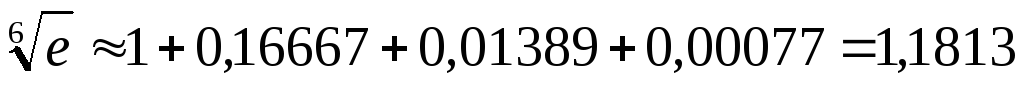 Ответ: с точностью 0,0001 .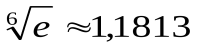 Задача №4. Вычислитьприближенно с точностью 0,0001.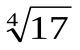 Решение.Для вычислениябудем использовать биномиальный ряд, который сходится только при, поэтому сначала преобразуем данный корень: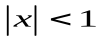 .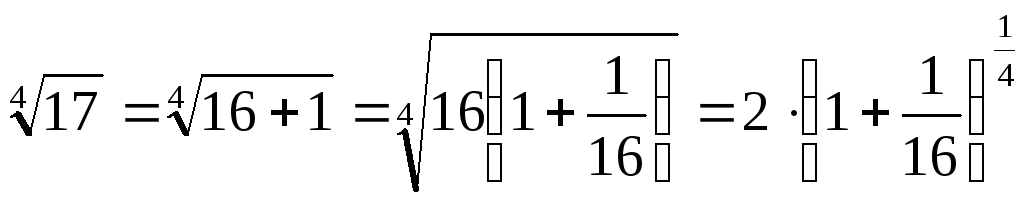 В биномиальном ряде положим :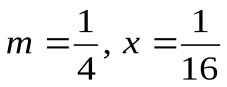 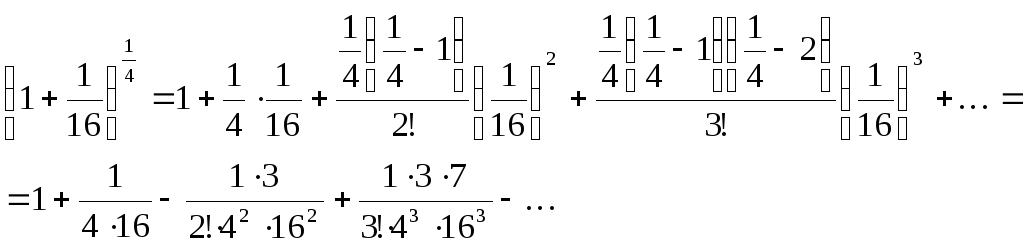 .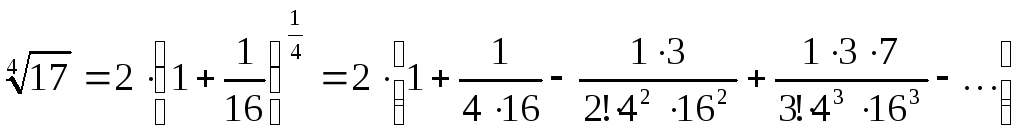 Данный знакочередующийся числовой ряд является рядом Лейбница. Чтобы определить, сколько взять первых членов ряда для вычисления с точностью 0,0001, вычислим последовательно несколько первых членов ряда:.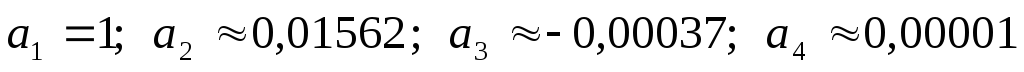 Согласно свойству ряда Лейбница, если оставить первые три слагаемые, то ошибка искомого приближенного значения корня будет меньше :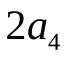 ,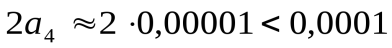 следовательно,.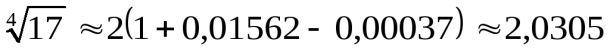 Ответ: с точностью 0,0001 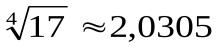 Пусть необходимо посчитать определенный интеграл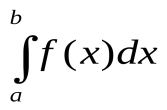 от некоторой функции, первообразная которой не вычисляется в элементарных функциях. Следовательно, формулу Ньютона-Лейбница применить не удается. Еслиразложима в степенной ряд на отрезке, принадлежащем области сходимости ряда, то интеграл может быть вычислен приближенно. Иногда приближенного вычисления бывает достаточно и при наличии первообразной функции. Для решения такой задачи используются ряды Тейлора. Рассмотрим примеры.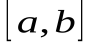 Задача №5. Вычислить определенный интегралс точностью 0,01.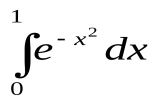 Решение.Заметим, что этот широко используемый интеграл не выражается в элементарных функциях.В ряде Маклорена для функции сделаем замену: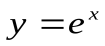 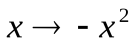 .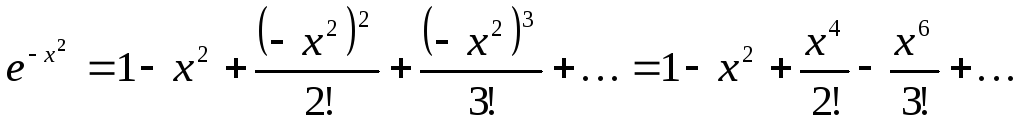 Теперь воспользуемся теоремой о том, что степенной ряд можно почленно интегрировать по любому отрезку, принадлежащему интервалу сходимости. Данный ряд сходится на всей числовой прямой, следовательно, его можно интегрировать по любому отрезку, в том числе по отрезку :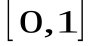 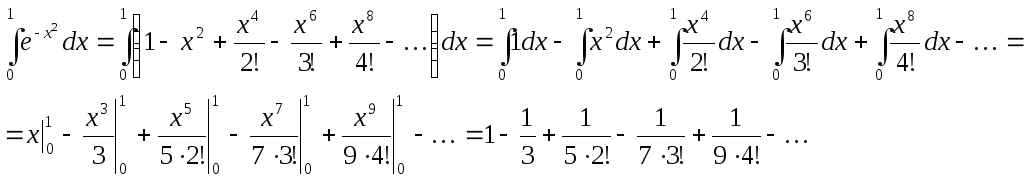 Мы получили числовой ряд, который равен значению определенного интеграла.Оценим погрешность вычислений. Данный ряд – это ряд Лейбница, следовательно, погрешность вычислений не превосходит по модулю первого отброшенного члена ряда. Поэтому, вычисляя по порядку члены ряда, первым отбросим тот, который окажется по модулю меньше заданной точности:,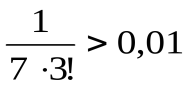 .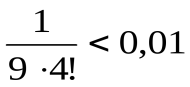 Тогда 024=0,743.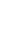 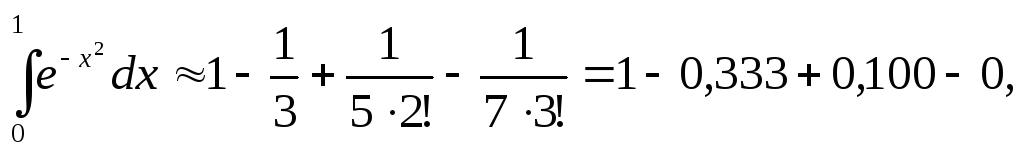 Ответ:0,743.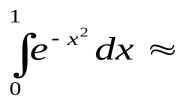 